Об утверждении межведомственной программы по социальной профилактике правонарушений на территории города КанскаВ целях организации взаимодействия и координации деятельности органов исполнительной власти муниципального образования город Канск, территориальных органов федеральных органов исполнительной власти, общественных объединений по вопросам профилактики правонарушений в городе Канске, руководствуясь статьями 30, 35 Устава города Канска ПОСТАНОВЛЯЮ:Утвердить межведомственную программу по социальной профилактике правонарушений на территории города Канска, согласно приложению, к настоящему постановлению.Отменить постановление администрации города Канска от 23.12.2015 № 1883 «Об утверждении городской комплексной долгосрочной межведомственной программы «Профилактика правонарушений в городе Канске» на 2016 - 2020 годы».Ведущему специалисту Отдела культуры администрации города Канска (Нестерова Н.А.) разместить настоящее постановление на официальном сайте муниципального образования город Канск в сети Интернет.Контроль за исполнением настоящего постановления возложить на заместителя главы города по социальной политике Ю.А. Ломову.Настоящее постановление вступает в силу со дня подписания.Исполняющий обязанности главы города Канска                                                                       С.В. ОбверткинаМежведомственная программа по социальной профилактике правонарушений на территории города КанскаПаспорт межведомственной программы по социальной профилактике правонарушений на территории города Канска2. Характеристика текущего состояния социальной профилактики правонарушений на территории города КанскаС целью реализации полномочий в программу включен комплекс профилактических мероприятий социального, правового, организационного, информационного и иного характера, направленных на выявление и устранение причин и условий, способствующих совершению правонарушений, а также на оказание воспитательного воздействия на лиц в целях недопущения совершения правонарушений или антиобщественного поведения.
Последовательно наращивались усилия, направленные на повышение качества работы по раскрытию и расследованию преступлений, защите прав и свобод граждан, обеспечению общественного порядка и безопасности, в т.ч. дорожного движения, противодействию экстремизму и совершенствованию системы профилактики правонарушений, укреплению учетно-регистрационной и служебной дисциплины, соблюдению законности и оптимизации морально-психологического обеспечения служебной деятельности Межмуниципального отдела МВД России «Канский» .Реализация намеченного комплекса мер, в целом, позволила обеспечить контроль за криминальной ситуацией на обслуживаемой территории и последовательное развитие позитивных тенденций по ряду направлений оперативно-служебной деятельности, а также своевременное реагирование на изменения оперативной обстановки.  В целом динамика развития оперативной обстановки на территории обслуживания практически соответствует общекраевым тенденциям, количество зарегистрированных преступлений за период январь-сентябрь 2020 года незначительно возросло, всего 1360 (+3,6%, по краю +5,2%), из них совершены в Канском районе 240 преступлений (+3,9%), при этом на 12,7% (со 315 до 355) больше совершено тяжких и особо тяжких посягательств (в том числе на территории Канского района 50 преступлений, что меньше на 15,3%), а их доля в структуре преступности составила 26,1%. Рост преступности связан в первую очередь с достаточно высокой регистрацией имущественных преступлений, такие как мошенничества (+22,1%, рост со 122 до 149), в районе на 12,5% с 8 до 9; кражи (+5,3%, рост с 529 до 557), в районе на 18,1% с 77 до 91; в том числе кражи денежных средств с банковских счетов (+234,2%, рост с 38 до 127), в районе на 600% с 1 до 7; и кражи скота в районе на 200% с 1 до 3; преступления против личности, в частности умышленные причинения тяжкого вреда здоровью (+16,7%, рост с 24 до 28 фактов), в районе на 16,6% с 6 до 7 и причинения вреда здоровью средней тяжести в районе на 125% с 4 до 9, а также в районе незаконные завладениями транспортными средствами на 80% (с 5 до 9),С позитивной стороны можно отметить то, что принимаемыми мерами удалось сократить количество преступлений, такие как убийства на 36,4% (с 11 до 7), в том числе в районе на 75% (с 4 до 1); изнасилования на 75% (с 4 до 1), в том числе в районе на 50% (с 2 до 1); грабежи на 29,2% (с 24 до 17), в том числе в районе на 80% (с 5 до 1); а также на территории Канского района снижено количество совершенных поджогов на 100% (с 3 до 0), угроз убийством (ст.199 УК РФ) на 53,3% (с 15 до 7), незаконных рубок лесных насаждений на 14,2% (с 7 до 6), нарушений ПДД (ст.264.1 УК РФ) на 18,1% (с 22 до 18) и преступлений с сфере незаконного оборота наркотических средств (ст.228-228.1 УК РФ) на 18,1% (с 27 до 17).При увеличении количества расследованных преступлений с 847 до 864 (+2%), в том числе в районе со 151 до 185 (22,5%), не удалось снизить количество приостановленных уголовных дел (+18,4%, с 347 до 411), в том числе в районе с 27 до 42 (113%), что в целом за 9 месяцев т.г. не позволило повысить раскрываемость преступлений, которая составила в целом 67,8%, в районе 81,4%.Противодействуя масштабам распространения наркомании на обслуживаемой территории выявлено 98 преступлений (аппг -136), из них в Канском районе 17 (аппг-27), в т.ч. 84 - тяжких и особо тяжких (аппг-116), в т.ч. по сбыту 61 (аппг-87). Из незаконного оборота изъято более 19 килограмм наркотических средств (аппг-10352 грамма). По итогам сентября текущего года сотрудниками Отдела задержаны и привлечены к уголовной ответственности за совершение тяжких и особо тяжких преступлений 59 лиц, причастных к незаконному обороту наркотических средств. Результатом проведения оперативных мероприятий в 2020 году явилась пресечение преступной деятельности 5 Интернет-магазинов, распространяющих наркотические средства на территории г. Канска.По итогам 9 месяцев т.г. ОЭБиПК МО МВД на территории обслуживания выявлено и поставлено на учёт 41 преступление экономической направленности, в том числе выявлено 21 тяжких и особо тяжких преступление и 11 преступлений, совершенных в крупном и особо крупном размере.Положительно отмечается профилактическая работа с несовершеннолетними. Так в период с января по сентябрь т.г. расследовано 34 уголовных дела по преступлениям (из них на территории района 12 преступления), совершенных данной категорией лиц (-38,2%, аппг-55), удельный вес снизился с 6,3% до 4,0%.  Всего в совершении 34 преступлений приняло участие 35 (аппг-53) несовершеннолетних. По социальному положению - 14 (аппг-22) школьников, 12 (аппг-15) учащихся средних профессиональных образовательных учреждений, 9 (аппг-16) не учатся и не работают. Основным видом преступлений является хищение чужого имущества - 19 фактов, грабеж - 3, угон - 4, причинение средней тяжести вреда здоровью - 3, незаконный оборот наркотических средств - 1, мошенничество - 2, присвоение чужого имущества - 1, повреждение чужого имущества - 1. Кроме того, на 57,7% меньше несовершеннолетними совершено групповых преступлений – всего 11 (аппг-26), а также не допущено совершения таких преступлений против личности как, убийства, умышленные причинения тяжкого вреда здоровью и изнасилования. В текущем периоде в целях профилактики подростковой преступности сотрудниками отдела проведено 30 рейдовых мероприятий, как результат выявлено и доставлено в ОВД 11 несовершеннолетних за совершение различных правонарушений, привлечено к административной ответственности 273 лиц, из них 5 продавцов по ч. 2.1 ст. 14.16 КоАП РФ за реализацию подросткам алкогольной продукции, направлено в комиссию по делам несовершеннолетних и защите их прав 107 материалов в отношении законных представителей в связи с нахождением в ночное время подростков на улице без сопровождения взрослых. Выявлено и поставлено на учет 3 групп несовершеннолетних антиобщественной направленности, в состав которых входит 6 несовершеннолетних.Сохраняются позитивные тенденции по предупреждению преступлений в сфере семейно-бытовых отношений, где снижение таких преступлений составило 32,1% (всего 36), а их удельный вес в общей массе преступности снижен до 4,2% с 6,3%, при этом меньше совершено убийств на бытовой почве (с 4 до 1), однако, не смотря на общее снижение «бытовой» преступности, наблюдается тенденция роста числа преступлений, связанных с причинением тяжкого вреда здоровью (с 7 до 12), где удельный вес их вырос с 28% до 35,3%. Данная статистика, говорит о том, что работа по пресечению бытовой преступности требует дополнительного внимания со стороны всех субъектов профилактике, прежде всего путем инициативного выявления преступлений двойной превенции, которых по итогам сентября выявлено 148 (-19,1%, аппг-183). Несмотря на принимаемые профилактические меры не удалось достичь положительной динамики в сфере обеспечения общественной безопасности в общественных местах, где по итогам 9 месяцев текущего года на территории обслуживания число зарегистрированных преступлений возросло на 1,9% (всего 427, +8), при этом число совершаемых преступлений на улице снижено на 0,6% (всего 312, -2), рост отмечен по «уличным» преступлениям только по таким видам как, умышленные убийства с 0 до 1, причинения тяжкого вреда здоровью с 2 до 4 и кражи с 82 до 92. При этом меньше совершено грабежей на 10 преступлений (с 14 до 4) и не допущено хулиганств. Незначительно возросла регистрация преступлений, совершаемых в алкогольном опьянении, таких фактов зафиксировано 356 (+2%), а их доля в общем количестве преступлений осталась неизменной – 41,2%, а также лицами, ранее совершавшими преступления на 5,6% (с 620 до 620), при увеличении удельного веса с 73,2% до 75,8%.Дорожная обстановка также была сложной на протяжении 3-х кварталов т.г. Так на обслуживаемой территории по итогам прошедшего периода 2020 года зарегистрировано всего 659 дорожно-транспортных происшествий, аналогичный период прошлого года 720 (-8,4%), из них зарегистрировано 68 дорожно-транспортных происшествия с пострадавшими (аппг-67), из них на территории района 26 (аппг-24), в которых получили ранения 83 человека (аппг-78), из них на территории района 33 (аппг-31), 13 человек погибло (аппг-8), из них на территории района 9 (аппг-4). Тяжесть последствия составила 15,6% (аппг-10,2%).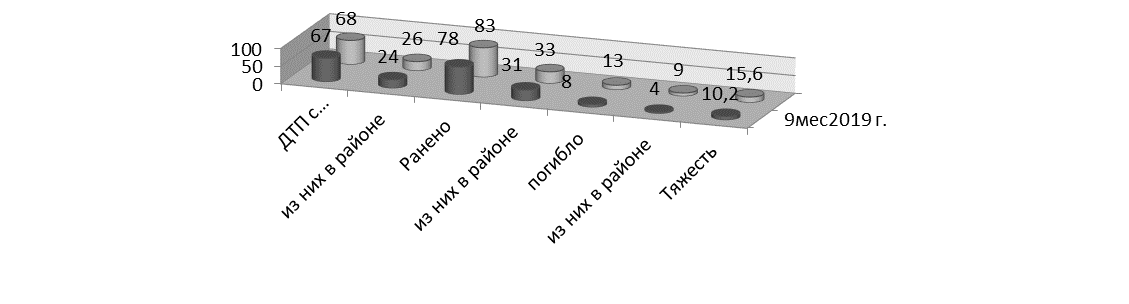 Одной из основных организационных форм надзора за движением автотранспорта является пресечение нарушений ПДД создающих непосредственную угрозу безопасности дорожного движения, и непосредственное реагирование наряда ДПС на противоправные действия водителей. Всего за январь – сентябрь т.г. на территории обслуживания возбуждено дел об административных правонарушениях в области дорожного движения - 16612. Пресечено нарушений связанных с выездом на полосу, предназначенную для встречного движения - 300, не предоставление преимущества пешеходам 313 нарушений. Задержано водителей за управление ТС в состоянии опьянения и отказ от медицинского освидетельствования - 625. В целях снижения тяжести последствий дорожно-транспортных происшествий продолжены мероприятия по принуждению водителей к использованию детских удерживающих устройств, выявлено 347 нарушений, за неиспользование ремней безопасности привлечен к административной ответственности 2171 нарушитель.В отделе по вопросам миграции МО на территории обслуживания на миграционном учете стоит 943 иностранных граждан (аппг-1417), из них граждан КНР - 194 (аппг-455). В истекшем периоде т.г. на миграционный учет было поставлено иностранных граждан - 3109 (аппг-6543), из них граждан КНР - 160 (аппг-1629).Количество иностранных граждан, состоящих на миграционном учете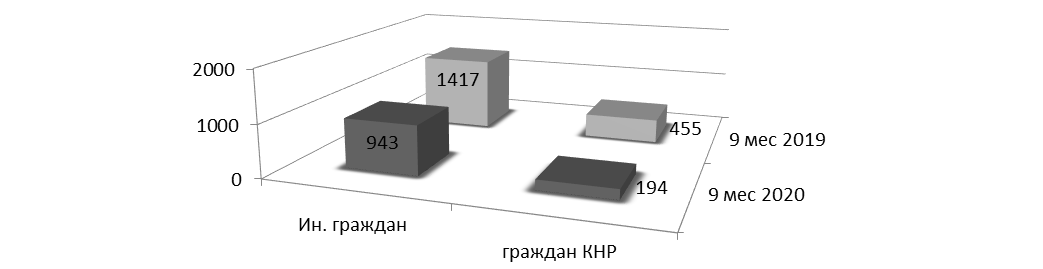 В отчетном периоде 2020 года зафиксировано 1 преступление по ст. 158 УК РФ (кража), совершенное иностранным гражданином (аппг-4), а также совершенных в отношении иностранных граждан – 1 (аппг-4).На обслуживаемой территории за 9 месяцев 2020 года отделом организовано и проведено мероприятий по выявлению фактов нарушения миграционного законодательства - 69 (аппг-140). Проведено проверок по контролю и надзору за соблюдением гражданами Российской Федерации и должностными лицами Правил регистрации - 54 (аппг-176). Направлено представлений о не разрешении въезда иностранным гражданам в Российскую Федерацию - 8 (аппг-44), на основании решения об административном выдворении за пределы РФ и в отношении иностранных граждан, привлекавших 2 раза к административной ответственности в течении одного года.За нарушение миграционного законодательства за январь-сентябрь текущего года составлено 473 (аппг-598) протокола. За нарушение правил регистрации составлено 636 (аппг-835) протоколов. Наложено штрафов на сумму 2845700 рублей, взыскано - 2099000 рублей, что составляет 73,7%.В период с января по сентябрь 2020 года сотрудниками МО МВД России "Канский" проводилась целенаправленная работа, направленная на выявление и пресечение административных правонарушений. Так по итогам 3-х кварталов текущего года (без учета ГИБДД) на территории обслуживания выявлено 4299 административных правонарушений (аппг-4590). Организованы мероприятия, направленные на пресечение оборота на объектах потребительского рынка контрафактной и фальсифицированной продукции, в ходе которых пресечено 7 административных правонарушений (по ст. 7.12, ст. 14.10 КоАП РФ) (аппг-10). Вместе с тем, выявлено в сфере незаконного оборота наркотических средств, психотропных веществ или их аналогов по ст. 6.8 КоАП РФ - 23 нарушения (аппг-24), зафиксировано 39 нарушений правил продажи этилового спирта, алкогольной и спиртосодержащей продукции по ст. ст. 14.16, 14.17 КоАП РФ (аппг-45), а также выявлено 62 (аппг-10) административных првонарушения, связанных с незаконным оборотом древесины по ч. 5 ст. 8.28.1 КоАП РФ. В ходе работы, по линии административного законодательства было изъято 240,6 литров спиртосодержащей и алкогольной продукции, на общую сумму 24 100 рублей. За неуплату административного штрафа в установленный законом срок по ч. 1 ст. 20.25 КоАП РФ (без учета ГИБДД) составлено 330 (-14,7%, аппг-387) административных протоколов.Значимых конфликтов и столкновений населения на почве межэтнической и межрелигиозной розни, условий для открытого проявления межнациональных и межконфессиональных разногласий нет, националистические и радикальные движения значимой социальной поддержки в обществе не имеют.Ежегодно в городе Канске проводятся мероприятия по охране общественного порядка, к которым привлекается народная дружина. За 9 месяцев 2020 года по учетам Канского МФ ФКУ УИИ ГУФСИН прошло 1180 осужденных к наказаниям и иным мерам уголовно-правового характера, не связанным с лишением свободы, что на 5,4% меньше аналогичного периода прошлого года (АППГ- 1247). В том числе 64 осужденных к исправительным работам, что на 20% меньше аналогичного периода прошлого года (АППГ-80), 138 осужденных к обязательным работам, что на 1,4% меньше аналогичного периода прошлого года (АППГ-140), 471 осужденный к лишению права занимать определенные должности или заниматься определенной деятельностью, что на 0,2% меньше аналогичного периода прошлого года (АППГ-472), из них к основному виду наказания – 406 осужденных, что меньше на 0,9 % аналогичного периода прошлого года (АППГ-410), 575 осужденных условно с испытательным сроком, что на 7,7% меньше аналогичного периода прошлого года (АППГ-623), 13 осужденных с отсрочкой отбывания наказания, что на 35% меньше аналогичного периода прошлого года (АППГ-20), 40 осужденных к ограничению свободы, что на 1,1% меньше аналогичного периода прошлого года (АППГ-45). Также по учетам прошло 3 обвиняемых и подозреваемых с мерой пресечения домашний арест (АППГ-1), с мерой пресечения в виде запрета определенных действий – 4 (АППГ-0).Стабильно продолжает снижаться общая численность осужденных, в том числе несовершеннолетних, прошедших по учетам. Так за 9 месяцев 2020 года прошло по учетам 18 подростков (в том числе 2 с мерой пресечения домашний арест), тогда как в аналогичном периоде прошлого года 18 подростков. Снижение составило 10%.По состоянию на 30.09.2020 года на учете Канского МФ ФКУ УИИ ГУФСИН состоит 737 осужденных (из них 10 несовершеннолетних): 27 к исправительным работам, 46 к обязательным работам, 335 условно с испытательным сроком (из них 7 несовершеннолетних), 9 с отсрочкой отбывания наказания, 335 к лишению права занимать определенные должности или заниматься определенной деятельностью (из них 289 осуждены к основному виду наказания, 27 к ограничению свободы, из них 1 несовершеннолетний).Необходимо учитывать, что при снижении осужденных без изоляции от общества, продолжается рост совершения повторных преступлений данной категории лиц.За 9 месяцев 2020 года в адрес Канского МФ ФКУ УИИ ГУФСИН поступило 47 обвинительных заключений в отношении осужденных, состоящих на учете, совершивших повторное преступление в отчетном периоде, удельный вес составил 2,44%, что больше среднекраевого показателя. Большая часть совершенных преступлений – имущественные преступления (кражи).Тридцать семь осужденных (78,7%), совершивших повторные преступления в период отбывания наказания, не связанного с лишением свободы, в прошлом имели судимость. Из числа ранее судимых 23 осужденных (48,9 %) – ранее отбывали наказание в местах лишения свободы. Двадцать семь (57,5%) совершили аналогичное преступление тем, за которые были ранее осуждены и состояли на учете в инспекции (ст.264.1 УК РФ – 15, ст.158-161 УК РФ – 10 и др.).Проводя анализ совершения повторных преступлений с учетом времени суток и места его совершения, преступления совершены:- по дням недели:Понедельник – 11 (23,4 %);Вторник – 3 (6,4 %);Среда – 3 (6,4 %);Четверг - 4 (8,5 %);Пятница – 13 (27,7 %),Суббота – 7 (14,9 %)Воскресенье – 6 (12,8 %);- по времени суток:с 06-00 до 12-00 часов – 3 (6,4 %);с 12-00 до 18-00 часов – 10 (21,3%);с 19-00 до 22-00 часов – 10 (21,3 %);с 22-00 до 06-00 часов – 17 (36,2%).Анализ социально-демографической характеристики осужденных показывает, что все повторное преступления за истекший период совершены мужчинами (91,5 %), за исключением - 4 (8,5%) женщин.По возрасту:9 (19,2 %) – до 25 лет, 22 (46,8 %) – от 25 до 35 лет,10 (21,3%) – от 35 до 40 лет,6 (12,8 %) – от 45 лет.Повторные преступления совершены в период после постановки на учет:до 3-х месяцев – 9 (19,2 %);до 6-ти месяцев – 9 (19,2%);до 1 года – 12 (25,5%);более 1 года – 17 (36,2%).В состоянии алкогольного опьянения совершили повторные преступления 27 осужденных (57,5 %).По учетам за 9 месяцев 2020 года прошло 18 осужденных несовершеннолетних (АППГ-20), в том числе с мерой пресечения домашний арест - 2. По состоянию на 30.09.2020 года состоит 7 осужденных по 8 приговорам, не достигших совершеннолетия (АППГ – 3), а также с мерой пресечения домашний арест - 2.  Около двух лет наблюдается тенденция к снижению численности несовершеннолетних, прошедших по учетам филиала. Снижение составило 10%. На территории города Канска проживают 6 подростков, 1 работает по найму после обучения по направлению ЦЗН г.Канска, 3 продолжают обучение в школе (одна из осужденных в настоящее время находится в отпуске по уходу за ребенком), 1 обучается в КТОТ и СХ, 2 подростка проживают на территории Канского района, которые обучаются в КТОТиСХ.Криминогенная характеристика осужденных, прошедших по учету филиала в 2020 г.: преступления против собственности – 15), преступления против личности -1 (ст.111 УК РФ, ст.112 УК РФ). С мерой пресечения домашний арест – 2 (ст.205.3 УК РФ).В текущем году в отношении 3 несовершеннолетних за допущенные ими нарушения порядка и условия отбывания наказания в суды были направлены представления на продление испытательного срока и вменение дополнительных обязанностей. В 2020 году в адрес Канского МФ обвинительные заключения по совершенным повторным преступлениям за 2020 год не поступили, уровень повторной преступности среди несовершеннолетних осужденных, состоящих на учете в Канском МФ ФКУ УИИ составил – 0 % (2012 г. – 6,6 %, 2013г. – 0%, 2014г. – 8,6 %, 2015г. – 2,5%, 2016г. – 2,4%, 2017 г. – 0, 2018 – 2,13%, 2019-4,2%).Остаются проблемой пожары, особенно в условиях значительной доли ветхого жилого фонда. За 11 месяцев 2020 года в городе Канске зарегистрировано 361 пожар, в том числе в жилом секторе 105, в результате которых погибло 11 и пострадало 5 человек. Количество пожаров На территории города Канска координирующим органом профилактики безнадзорности и правонарушений, межведомственного взаимодействия субъектов профилактики является комиссия по делам несовершеннолетних и защите их прав.Состав КДН и ЗП г. Канска составляет 24 человека.Ресурс системы профилактики является достаточным для реализации государственной политики в области решения задач профилактики правонарушений и безнадзорности несовершеннолетних.В городе Канске проживает 19,5 тысяч несовершеннолетних: 7,3 тыс. – дети от 0 до 6 лет, 8,8 тыс. – дети от 7 до 14 лет, 3,4 тыс. это подростки от 15 до 18 лет.На профилактическом учете в КДНиЗП состоит 281 несовершеннолетний или 1,4% от общей численности, проживающих в городе несовершеннолетних (2019 – 259 чел.). Количество несовершеннолетних, признанных находящимися в социально опасном положении в 2020г., по сравнению с 2019г., снизилось на 33,5 % с 67 (2019 год) до 43 (2020 год). В течение отчетного периода по результатам работы посредством межведомственного взаимодействия 32 несовершеннолетних, находящихся в социально опасном положении, сняты в связи с положительной динамикой проведения комплексной (межведомственной) индивидуальной профилактической работы, из общего числа несовершеннолетних, снятых с персонального учета, что составляет 27,1 % (АППГ- 42 несовершеннолетних (30,4 %). Количество семей, признанных находящимися в социально опасном положении в 2020г., по сравнению с 2019г., увеличилось на 47,9 % с 25 (2019 год) до 48 (2020 год). Количество семей, с которых снят статус находящихся в социально опасном положении в связи с положительной динамикой проведения комплексной (межведомственной) индивидуальной профилактической работы, в общем количестве семей, находящихся в социально опасном положении, составило 11, из общего числа снятых с учета, что составляет 10,6 % (АППГ- 12 семей (16,0 %). За девять месяцев 2020 года общее количество правонарушений, совершенных несовершеннолетними в сравнении с аналогичным периодом прошлого года увеличилось на 11,3 % с 229 до 255 (увеличилось количество правонарушений по несоблюдению правил дорожного движения на 29,3% с 75 до 97, ст. 11.1 КоАП РФ - на 47,9% с 73 до 108, но уменьшилось количество правонарушений, предусмотренных ст. 7.27 КоАП РФ(хищение) – на 75,0% с 8 до 2, ст. 20.20 КоАП РФ (употребление алкоголя) – на 63,5% с 63 до 23). Число преступлений, совершенных несовершеннолетними или при их участии снизилось с 38 до 21 (снижение на 55%) в сравнении с аналогичным периодом прошлого года. Увеличилось количество случаев вовлечения несовершеннолетних в группы экстремистской или террористической направленности с 0 (в 2019 году) до 1 (в 2020 году).За 9 месяцев 2020 года для рассмотрения в комиссию поступило 9 материалов об отказе в возбуждении уголовного дела, что на 47 % меньше аналогичного периода прошлого год -17 (2018 год - 33). В структуре общественно - опасных деяний преобладают преступления, предусмотренные ст.158 УК РФ (кража) – 6 в 2020 году, что составляет 66 % из всех ООД (9 в 2019 году (53%), 17 в 2018 году (52 %).Мероприятия, проводимые КДНиЗП г. Канска направлены на:- совершенствование системы профилактики правонарушений и преступлений;- профилактику употребления алкоголя, наркотических, психоактивных веществ в молодежной и подростковой среде;- создание условий для обеспечения трудоустройства несовершеннолетних граждан в возрасте от 14 до 18 лет в свободное от учебы время;- профилактику безопасного поведения несовершеннолетних;- социально-педагогическую реабилитацию несовершеннолетних, находящихся в социально-опасном положении;- противодействие экстремизму и терроризму;- повышение эффективности межведомственного взаимодействия всех ведомств, входящих в систему профилактики безнадзорности.Максимального результата по обеспечению правопорядка и прав граждан в городе можно достичь программно-целевым подходом, направленным на комплексное сдерживание криминальных процессов и недопущение роста криминальной напряженности путем организации мероприятий по реализации государственной политики в сфере профилактики правонарушений и привлечения граждан к охране общественного порядка.Механизм реализации программы позволит обеспечить комплексность и системность решения проблемы по социальной профилактике правонарушений, обеспечению охраны общественного порядка и общественной безопасности, тем самым достичь всех целей, сформированных в ее рамках.Прогнозируемыми последствиями реализации программы будут являться повышение эффективности профилактической деятельности органов и структур, занимающихся профилактикой правонарушений, снижение количества преступлений и правонарушений, и, как следствие, они приведут к снижению уровня преступности в городе Канске.3. Основные мероприятия программыОсновные мероприятия программы, их краткое описание, сроки реализации, ожидаемые результаты (Приложение № 1 к паспорту межведомственной программы по социальной профилактике правонарушений на территории города Канска)Информация об основных мероприятиях межведомственной программы по социальной профилактике правонарушений на территории города КанскаПодпрограмма 1 «Профилактика безнадзорности и правонарушений несовершеннолетних»Паспорт подпрограммы2. Мероприятия подпрограммыПеречень мероприятий подпрограммы приведён в приложении № 2 к подпрограмме.Механизм реализации подпрограммыФинансирование подпрограммных мероприятий осуществляется за счет средств краевого, и городского бюджетов в рамках реализации государственных и муниципальных программ субъектов профилактики.УПРАВЛЕНИЕ ПОДПРОГРАММОЙ И КОНТРОЛЬЗА ИСПОЛНЕНИЕМ ПОДПРОГРАММЫТекущее управление и контроль за реализацией подпрограммы осуществляет администрация города Канска.Комиссия по делам несовершеннолетних и защите их прав города Канска осуществляет координацию исполнения мероприятий подпрограммы, мониторинг их реализации.Перечень и значения показателей результативности подпрограммы «Профилактика безнадзорности и правонарушений несовершеннолетних»Перечень мероприятий подпрограммы «Профилактика безнадзорности и правонарушений несовершеннолетних»Заместитель главы городапо социальной политике                                                                                                                             Ю.А. Ломова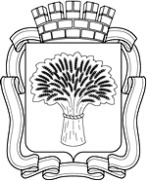 Российская ФедерацияАдминистрация города Канска
Красноярского краяПОСТАНОВЛЕНИЕРоссийская ФедерацияАдминистрация города Канска
Красноярского краяПОСТАНОВЛЕНИЕРоссийская ФедерацияАдминистрация города Канска
Красноярского краяПОСТАНОВЛЕНИЕРоссийская ФедерацияАдминистрация города Канска
Красноярского краяПОСТАНОВЛЕНИЕ14.12.2020№1116Приложение к постановлению администрации г. Канска от 14.12.2020 № 1116Ответственный исполнитель программыАдминистрация города Канска Красноярского краяСоисполнители программыМО МВД России «Канский»,КГБУ СО «Красноярский краевой центр социальной адаптации лиц, освобожденных из мест лишения свободы»,Канский межмуниципальный филиал ФКУ УИИ ГУФСИН России по Красноярскому краю,Канский МРО УФСКН РФ по Красноярскому краю,Канский филиал ФГКУ «УВО ВНГ России по Красноярскому краю»,УС и ЖКХ администрации г. Канска,МКУ «Служба заказчика»,Управление по делам ГО и ЧС администрации г. Канска,комиссия по делам несовершеннолетних и защите их прав города Канска,Управление образования администрации города Канска,Отдела опеки и попечительства УО администрации города Канска,Отдел физической культуры, спорта и молодежной политики администрации г. Канска,Отдел культуры администрации г. Канска,Управление социальной защиты населения администрации города Канска,территориальное отделение КГКУ «УСЗН» по г. Канску и Канскому району,КГБУ СО «КЦСОН Канский»,Центр семьи «Канский»,КГБУ «ЦЗН города Канска»,ОНДиПР по городу Канску и Канскому району УНДПР ГУ МЧС России по Красноярскому краю,следственного отдела по Канскому району ГСУ СК Российской Федерации по Красноярскому краю и Республике Хакасия,ПДН ЛПП на ст. Канск-Енисейский ЛО МВД России на ст. Иланская,УФСБ России по Красноярскому краю в г. Канске,филиал № 1 КГБУЗ «Красноярский краевой психоневрологический диспансер»,КГБУЗ «Канская межрайонная детская больница», КГБУЗ «Канская межрайонная больница»Подпрограммы программыПрофилактика безнадзорности и правонарушений несовершеннолетнихЦели программыСоздание благоприятной и максимально эффективной среды для повышения качества результативности работы системы социальной профилактики правонарушений на территории города.Задачи программы1. Координация межведомственной деятельности, повышение качества работы субъектов профилактики по социальной профилактике правонарушений в городе Канске.2. Активизация совместной деятельности органов системы профилактики по предупреждению правонарушений, снижению уровня преступлений и правонарушений на улицах и в других общественных местах.3. Совершенствование системы социальной профилактики, направленной на ресоциализацию лиц, освободившихся из мест лишения свободы, и лиц, осужденных к наказаниям, не связанным с изоляцией осужденного от общества.4. Снижение уровня преступлений, связанных с противодействием идеологии экстремизма и терроризма, этническими, религиозными разногласиями.5. Снижение уровня преступлений, связанных с употреблением алкоголя, незаконного потребления наркотических средств и психотропных веществ, наркомании, табакокурения.6. Совершенствование профилактической работы по противопожарной безопасности, снижение количества людей погибших на пожарах, на водных объектах.7. Совершенствование работы по безопасности дорожного движения и транспортной безопасности.8. Совершенствование информационно- просветительской деятельности в части информирования населения о профилактической деятельности, проведения межведомственных акций, трансляции социальных материалов.9. Повышение квалификации специалистов субъектов системы профилактики правонарушений, повышение эффективности профилактической деятельности.10.Создание благоприятных условий для повышения эффективности работы системы профилактике безнадзорности и правонарушений несовершеннолетнихЭтапы и сроки реализации программыСроки реализации: 2021 - 2023 годы.Финансовое обеспечение программы с указанием источниковБез отдельного финансового обеспечения. Обеспечение программы осуществляется за счет средств краевого, и городского бюджетов в рамках реализации государственных и муниципальных программ субъектов профилактикиПриложение № 1 к паспорту межведомственной программы по социальной профилактике правонарушений на территории города Канска№ п/пНомер и наименование основного мероприятия и мероприятияОтветственный исполнительСроки рассмотрения вопросаОжидаемый непосредственный результат (краткое описание и его значение)12345Цель: Создание благоприятной и максимально эффективной среды для повышения качества результативности работы системы социальной профилактики правонарушений на территории городаЦель: Создание благоприятной и максимально эффективной среды для повышения качества результативности работы системы социальной профилактики правонарушений на территории городаЦель: Создание благоприятной и максимально эффективной среды для повышения качества результативности работы системы социальной профилактики правонарушений на территории городаЦель: Создание благоприятной и максимально эффективной среды для повышения качества результативности работы системы социальной профилактики правонарушений на территории города1Координация межведомственной деятельности, повышение качества работы субъектов профилактики по социальной профилактике правонарушений в городе КанскеКоординация межведомственной деятельности, повышение качества работы субъектов профилактики по социальной профилактике правонарушений в городе КанскеКоординация межведомственной деятельности, повышение качества работы субъектов профилактики по социальной профилактике правонарушений в городе КанскеКоординация межведомственной деятельности, повышение качества работы субъектов профилактики по социальной профилактике правонарушений в городе Канске1.1Координация деятельности комиссии по социальной профилактике правонарушений в городе КанскеАдминистрация города КанскаежеквартальноПовышение качества межведомственного взаимодействия, совершенствование системы реализации программы, выработка новых форм и методов профилактики правонарушений1.2Координация деятельности антинаркотической комиссии города КанскаАдминистрация города КанскаежеквартальноПовышение качества межведомственного взаимодействия, совершенствование системы реализации программы, выработка новых форм и методов профилактики правонарушений1.3.Координация деятельности антитеррористической комиссии города КанскаАдминистрация города КанскаежеквартальноПовышение качества межведомственного взаимодействия, совершенствование системы реализации программы, выработка новых форм и методов профилактики правонарушений1.4.Координация деятельности комиссии по делам несовершеннолетних и защите их прав города КанскаАдминистрация города КанскаДва раза в месяцПовышение качества межведомственного взаимодействия, совершенствование системы реализации программы, выработка новых форм и методов профилактики правонарушений1.5.Координация деятельности административной комиссии муниципального образования город КанскАдминистрация города КанскаежеквартальноПовышение качества межведомственного взаимодействия, совершенствование системы реализации программы, выработка новых форм и методов профилактики правонарушений1.6.Анализ деятельности комиссии по социальной профилактике правонарушенийАдминистрация города Канскапо итогам годаПовышение эффективности и результативности межведомственного взаимодействия2Активизация совместной деятельности органов системы профилактики по предупреждению правонарушений, снижению уровня преступлений и правонарушений на улицах и в других общественных местахАктивизация совместной деятельности органов системы профилактики по предупреждению правонарушений, снижению уровня преступлений и правонарушений на улицах и в других общественных местахАктивизация совместной деятельности органов системы профилактики по предупреждению правонарушений, снижению уровня преступлений и правонарушений на улицах и в других общественных местахАктивизация совместной деятельности органов системы профилактики по предупреждению правонарушений, снижению уровня преступлений и правонарушений на улицах и в других общественных местах2.1Мероприятия, направленные на профилактику преступлений и правонарушений, совершенных на территории городаМО МВД России "Канский",Администрация города Канскав течение годаСнижение количества преступлений и правонарушений2.2Мероприятия, направленные на профилактику мошенничеств, путем бесконтактного хищения денежных средств со счетов гражданМО МВД России "Канский"в течение годаСнижение количества преступлений и правонарушений2.3.Изготовление и распространение среди населения полиграфической продукции профилактической направленности (профилактике мошенничества и фальшивомонетчества и т.п.)МО МВД России "Канский",Администрация города Канскав течение годаСнижение количества преступлений и правонарушений2.4.Организация работы добровольных народных дружин в городе Канске.Поощрение народных дружинников, участвующих в охране общественного порядка на территории города КанскаАдминистрация города Канска,МО МВД России "Канский"в течение годаСнижение количества преступлений и правонарушений2.5.Анализ комплекса мер, направленных на профилактику преступлений и правонарушений, совершенных на территории городаАдминистрация города Канска,МО МВД России "Канский"по итогам годаПовышение эффективности и результативности межведомственного взаимодействия3Совершенствование системы социальной профилактики, направленной на ресоциализацию лиц, освободившихся из мест лишения свободы, и лиц, осужденных к наказаниям, не связанным с изоляцией осужденного от обществаСовершенствование системы социальной профилактики, направленной на ресоциализацию лиц, освободившихся из мест лишения свободы, и лиц, осужденных к наказаниям, не связанным с изоляцией осужденного от обществаСовершенствование системы социальной профилактики, направленной на ресоциализацию лиц, освободившихся из мест лишения свободы, и лиц, осужденных к наказаниям, не связанным с изоляцией осужденного от обществаСовершенствование системы социальной профилактики, направленной на ресоциализацию лиц, освободившихся из мест лишения свободы, и лиц, осужденных к наказаниям, не связанным с изоляцией осужденного от общества3.1.Организация работы по предоставлению рабочих мест лицам, осужденным к обязательным и исправительным работам, для исполнения приговора суда. Определение перечня предприятий и организаций для трудоустройства осужденных к исправительным и обязательным работамАдминистрация города Канска,Канский МФ ФКУ УИИв течение годаСоздание условий для эффективной реабилитации осужденных3.2.Оказание социальных услуг лицам, освободившимся из мест лишения свободы, и лицам без определенного места жительстватерриториальное отделение КГКУ «УСЗН» по г. Канску и Канскому району, МБУ СО КЦСОН г. Канска,КГБУ СО "Канский центр адаптации лиц, освобожденных из мест лишения свободы"в течение годаСоздание условий для эффективной реабилитации осужденных3.3.Организация мероприятий, направленные на трудоустройство осужденных.Социальная адаптация безработных граждан на рынке труда. Временное трудоустройство граждан в рамках специальных программ. Направление безработных граждан на профессиональное обучение (переподготовку)Администрация города Канска,Канский МФ ФКУ УИИ, КГКУ "Центр занятости населения города Канск»в течение годаСоздание условий для эффективной реабилитации осужденных3.4.Организация взаимодействияс администрациями исправительных учреждений по вопросам оказания содействия в бытовом устройстве осужденных, освобождаемых от отбывания наказания в исправительных учреждениях уголовно-исполнительной системыАдминистрация города Канска,Канский МФ ФКУ УИИв течение годаСоздание условий для эффективной реабилитации осужденных3.5.Организация мероприятий, направленных на профилактику здорового образа жизниКанский МФ ФКУ УИИ,Отдел культуры,Отдел ФКСиМП администрации г. Канскав течение годаУвеличение населения, ведущего здоровый образ жизни3.6.Анализ комплекса мер, направленных на предупреждение совершения повторных преступленийАдминистрация города Канска,Канский МФ ФКУ УИИпо итогам годаПовышение эффективности и результативности межведомственного взаимодействия4Снижение уровня преступлений, связанных с противодействием идеологии экстремизма и терроризма, этническими, религиозными разногласиямиСнижение уровня преступлений, связанных с противодействием идеологии экстремизма и терроризма, этническими, религиозными разногласиямиСнижение уровня преступлений, связанных с противодействием идеологии экстремизма и терроризма, этническими, религиозными разногласиямиСнижение уровня преступлений, связанных с противодействием идеологии экстремизма и терроризма, этническими, религиозными разногласиями4.1.Проведение мероприятий, направленных на усиление антитеррористической защищенности (совершенствование охраны и пропускного режима, оборудование системами видеонаблюдения, оповещения кнопками экстренного вызова) предприятий, организаций, муниципальных учреждений, мест массового пребывания людейАдминистрация города Канска,Отдел культуры, УО образования, Отдел ФКСиМПв течение годаСоздание комфортных и безопасных условий для населения 4.2.Организация осмотров мест проведения мероприятий с массовым участием граждан на предмет наличия взрывоопасных предметов, а также предотвращения распространения печатных и аудиоматериалов, содержащих пропаганду расовой, национальной или религиозной розни, призывы к массовым беспорядкам, актам вандализмаМО МВД России "Канский",управление по делам ГО и ЧС администрации г. Канскав течение годаповышение уровня защиты населения и территории города от угроз террористического и экстремистского характера при проведении мероприятий с массовым участием граждан4.3.Обеспечение общественного порядка и безопасности граждан, профилактика проявлений экстремизма при проведении собраний, митингов, демонстраций, шествий, пикетирований и других публичных мероприятийМО МВД России «Канский», Управление Федеральной службы войск национальной гвардии России по г Канскув течение годаповышение уровня защиты населения и территории города от угроз террористического и экстремистского характера при проведении мероприятий с массовым участием граждан4.4.Реализация комплекса мероприятий по выявлению экстремистских материалов (печатных и электронных версий), и иной запрещенной информации для принятия соответствующих мер в рамках действующего законодательства, в том числе в образовательных учреждениях, учреждениях культуры т.д.МО МВД России «Канский»,Управление образования,Отдел культуры администрации г Канскав течение годапредупреждение правонарушений и преступлений 4.5.Взаимодействие с институтами гражданского общества в формате действующих в крае переговорных площадок с участием представителей национально-культурных автономий, религиозных организаций, национальных диаспор, а также обеспечение работы общественных советов при территориальных подразделениях федеральных органов власти и правоохранительных органовАдминистрации города Канска,МО МВД России «Канский»,УФСБ России по Красноярскому краю в г. Канске,Отдел культурыв течение годасоздание условий, препятствующих распространению идеологии экстремизма среди представителей этнических диаспор, проживающих на территории города Канска4.6.Обеспечение проведения мероприятий по социально - культурной адаптации детей мигрантов, оказание им помощи в преодолении языкового барьера, изучении особенностей местной культуры и правил общежития, привлечение мигрантов к участию в культурной и общественной жизниУО администрации г. Канска,Отдел культуры в течение годаформирование у населения толерантного отношения, миролюбия4.7.Организация социально – культурной и физкультурно – спортивной деятельности с участием представителей разных этноконфессиональных групп населенияОтдел культуры,Отдел ФКС и МП в течение годаформирование у населения толерантного отношения, миролюбия 4.8.Проведение информационно- просветительских мероприятий (книжно-иллюстрированные выставки, уроки гражданственности, видео лекции) среди населения города Канска, направленных на профилактику проявлений терроризма и экстремизма, преступлений против личности, общества, государстваУО администрации г. Канска,Отдел культуры,ФСБ России по г. Канскув течение годаинформирование населения по вопросам противодействия идеологии терроризма и экстремизма4.9.Организация и проведение мероприятий, посвященных Дню солидарности в борьбе с терроризмомУО администрации г. Канска,Отдел культуры, Отдел ФКСиМПв течение годаформирование у населения толерантного отношения, миролюбия4.10.Организация деятельности по информированию населения, изготовлению социальной рекламы по противодействию терроризму и действиям при возникновении чрезвычайных ситуаций, связанных с угрозами террористического характера посредством размещения информации на сайтах, СМИ, рекламных и иных конструкциях, расположенных на улично-дорожной сети города, в местах массового нахождения людей, образовательных организациях, в учреждениях культуры, спорта и молодежной политики, в городском транспорте, осуществляющем пассажирские перевозкиАдминистрация города Канска (пресс-служба), Управление строительства и жилищно-коммунального хозяйства,УО администрации г. Канска,Отдел культуры,Отдел ФКСиМПв течение годаповышение уровня осведомленности населения о действиях при возникновении чрезвычайных ситуаций, связанных с угрозами террористического характера4.11.Информирование органов местного самоуправления о проявлениях экстремизма, правонарушениях или угрозах возникновения конфликтов на этнорелигиозной почвеМО МВД России "Канский"; Отделение ФСБ России по г. Канску; Филиал по Канскому району ФКУ УИИ ФСИН России по Красноярскому краюв течение годапредупреждение правонарушений и преступлений4.12.Анализ комплекса мер, направленных на противодействие терроризму и экстремизмуАдминистрация города Канскапо итогам годаПовышение эффективности и результативности межведомственного взаимодействия5Снижение уровня преступлений, связанных с употреблением алкоголя, незаконного потребления наркотических средств и психотропных веществ, наркомании, табакокурения.Снижение уровня преступлений, связанных с употреблением алкоголя, незаконного потребления наркотических средств и психотропных веществ, наркомании, табакокурения.Снижение уровня преступлений, связанных с употреблением алкоголя, незаконного потребления наркотических средств и психотропных веществ, наркомании, табакокурения.Снижение уровня преступлений, связанных с употреблением алкоголя, незаконного потребления наркотических средств и психотропных веществ, наркомании, табакокурения.5.1.Организация работы с предпринимателями и работниками торговых сетей по вопросам пресечения реализации алкогольной продукции несовершеннолетним, предупреждения фактов нахождения взрослых лиц в состоянии алкогольного опьянения совместно с детьмиМО МВД России «Канский»в течение годаСнижение случаев нарушения правил торговли алкогольной продукцией, продажи ее несовершеннолетним, пресечение фактов нахождения совершеннолетних лиц в состоянии алкогольного опьянения совместно с детьми5.2.Мероприятия, направленные на предупреждение бытового насилия и преступлений, совершаемых лицами, находящимися в алкогольном опьяненииМО МВД России «Канский»в течение годаСнижение количества правонарушений и преступлений, совершенных в состоянии алкогольного опьянения.5.3.Организация работы по профилактике и пресечению правонарушений в сфере незаконной реализации алкогольной продукцииМО МВД России «Канский»в течение годаУвеличение населения, ведущего здоровый образ жизни5.4.Уничтожение на территориигорода дикорастущей конопли МО МВД России «Канский,МКУ «Служба заказчика»в течение годаУвеличение населения, ведущего здоровый образ жизни5.5.Проведение мероприятий в общеобразовательных учреждениях, учреждениях культуры с целью профилактики правонарушений, наркомании, табакокурения и пропаганды здорового образа жизни среди учащихсяУО администрации г. Канска,Отдел культурыв течение годаУвеличение населения, ведущего здоровый образ жизни5.6.Организация деятельности по информированию населения, изготовлению социальной рекламы о негативных последствиях потребления наркотических средств и психотропных веществ и об ответственности за участие в их незаконном обороте, направленную на пропаганду здорового образа жизни посредством размещения информации на сайтах, СМИ, рекламных и иных конструкциях, расположенных на улично-дорожной сети города, в местах массового нахождения людей, образовательных организациях, учреждениях культуры, спорта и молодежной политики Администрация города Канска (пресс-служба),УО администрации г. Канска,Отдел культуры,Отдел ФКСиМП,КДН и ЗП г. Канскав течение годаУвеличение населения, ведущего здоровый образ жизни5.7.Оказание содействия в получении консультаций по социально-правовым вопросам и информирование лиц, незаконно употребляющих наркотические средства, токсические и психотропные вещества, об учреждениях, в которых можно пройти лечение, медицинскую или социальную реабилитациюфилиал № 1 КГБУЗ «ККПНД № 1»в течение годаПредоставление возможности лицам, незаконно употребляющих наркотические средства, токсические и психотропные вещества, изменить свой образ жизни, пройти реабилитацию5.8.Анализ комплекса мер, направленных на профилактику алкоголизма, незаконного потребления наркотических средств и психотропных веществ, наркоманииАдминистрация города Канскапо итогам годаПовышение эффективности и результативности межведомственного взаимодействия6Совершенствование профилактической работы по противопожарной безопасности, снижение количества людей погибших на пожарах, на водных объектахСовершенствование профилактической работы по противопожарной безопасности, снижение количества людей погибших на пожарах, на водных объектахСовершенствование профилактической работы по противопожарной безопасности, снижение количества людей погибших на пожарах, на водных объектахСовершенствование профилактической работы по противопожарной безопасности, снижение количества людей погибших на пожарах, на водных объектах6.1.Организация профилактической работы по обеспечению противопожарной безопасности бытовых пожаров, в лесах в весенне-летний периодМКУ «Управление по делам ГО и ЧС администрации г. Канска»,МО МВД России «Канский»,Отдел опеки и попечительства,территориальное отделение КГКУ «УСЗН» по г. Канску и Канскому району,КДНиЗП г. Канскав течение годаУменьшение случаев бытовых пожаров, лесных возгораний по вине человека6.2.Организация профилактической работы по предупреждению несчастных случаев на водных объектахМКУ «Управление по делам ГО и ЧС администрации г. Канска»,УО администрации г. Канскав течение годаСнижение случаев гибели людей на водных объектах6.3.Организация деятельности пожарных дружин в образовательных учрежденияхУО администрации г. Канскав течение годаПредупреждение случаев возникновения пожаров. Информирование населения о мерах пожарной безопасности.6.4.Организация деятельности по информированию населения, изготовлению социальной рекламы, направленной на профилактическую работу по противопожарной безопасности, снижение количества людей погибших на пожарах, на водных объектах посредством размещения информации на сайтах, СМИ, рекламных и иных конструкциях, расположенных на улично-дорожной сети города, в местах массового нахождения людей, образовательных организациях, учреждениях культуры, спорта и молодежной политикиАдминистрация города Канска (пресс-служба),УО администрации г. Канска,МКУ «Управление по делам ГО и ЧС администрации г. Канска»,МО МВД России «Канский»в течение годаНаглядная агитация. Повышение безопасности населения. Доведение до населения сведений о мерах безопасности, действиях во время чрезвычайных ситуаций6.5.Анализ комплекса мер, направленных на обеспечение противопожарной безопасности, снижение количества людей погибших на пожарах, на водных объектах.Администрация города Канскапо итогам годаПовышение эффективности и результативности межведомственного взаимодействия7Совершенствование работы по безопасности дорожного движения и транспортной безопасностиСовершенствование работы по безопасности дорожного движения и транспортной безопасностиСовершенствование работы по безопасности дорожного движения и транспортной безопасностиСовершенствование работы по безопасности дорожного движения и транспортной безопасности7.1.Реализация мероприятий, направленных на повышение безопасности дорожного движенияМО МВД России «Канский»,Администрация города Канскав течение годаУменьшение количества дорожно-транспортных происшествий.7.2.Организация профилактической работы, направленной на соблюдение правил дорожного движенияМО МВД России «Канский»,УО администрации г. Канскав течение годаУменьшение количества пострадавших при дорожно-транспортных происшествиях7.3.Проведение мероприятий по лицензированию школьных автобусов, согласованию маршрутов следования к образовательным организациямМО МВД России «Канский»,УО образования города Канскав течение годаОбеспечение безопасности перевозки несовершеннолетних7.4.Организация мероприятий по обустройству улично-дорожной сети, проходящей вблизи образовательных учреждений городаУправление строительства и жилищно-коммунального хозяйствав течение годаОбеспечение безопасности несовершеннолетних7.5.Организация работы советов юных инспекторов движения (ЮИД)МО МВД России «Канский»,УО администрации г. Канскав течение годаПривлечение несовершеннолетних к проведению мероприятий по соблюдению правил дорожного движения7.6.Организация деятельности по информированию населения, изготовлению социальной рекламы, направленной на пропаганду безопасности дорожного движения посредством размещения информации на сайтах, СМИ, рекламных и иных конструкциях, расположенных на улично-дорожной сети города, в местах массового нахождения людей, образовательных организациях, учреждениях культуры, спорта и молодежной политикиАдминистрация города Канска (пресс-служба),УО администрации г. Канска,МО МВД России «Канский»в течение годаПрофилактика безопасности дорожного движения.7.7.Анализ комплекса мер, направленных на обеспечение безопасности дорожного движения на территории городапо итогам годаПовышение эффективности и результативности межведомственного взаимодействия8Совершенствование информационно- просветительской деятельности в части информирования населения о профилактической деятельности, проведения межведомственных акций, трансляции социальных материаловСовершенствование информационно- просветительской деятельности в части информирования населения о профилактической деятельности, проведения межведомственных акций, трансляции социальных материаловСовершенствование информационно- просветительской деятельности в части информирования населения о профилактической деятельности, проведения межведомственных акций, трансляции социальных материаловСовершенствование информационно- просветительской деятельности в части информирования населения о профилактической деятельности, проведения межведомственных акций, трансляции социальных материалов8.1.Организация круглых столов, семинаров, форумов, конференций, проектов, конкурсов по актуальным проблемам правового и профилактического характераСубъекты социальной профилактики правонарушенийв течение годаМежведомственное взаимодействие, обмен положительным опытом и успешными практиками работы8.2.Организация регулярного освещения деятельности органов системы профилактики в местных средствах массовой информации, сайтахСубъекты социальной профилактики правонарушенийв течение годаИнформирование населения о деятельности учреждений, проводимых акциях и мероприятиях, их итогах8.3Обучающие мероприятия для населения правилам поведения при возникновении различных угроз и соблюдения собственной безопасностиСубъекты социальной профилактики правонарушенийв течение годаПовышение уровня безопасности населения. 8.4Организация межведомственной акции «Группа», направленной на предупреждение и пресечение групповой преступностиМО МВД России «Канский»в течение годаУменьшение количества групповых преступлений, разобщение преступных групп8.5Организация и проведение акции «Неделя общественной безопасности», направленной на профилактику преступлений и правонарушений в сфере семейно-бытовых отношенийМО МВД России «Канский»ноябрьСнижение случаев семейно-бытовых преступлений и правонарушений9.Повышение квалификации специалистов субъектов системы профилактики правонарушений, повышение эффективности профилактической деятельности.Повышение квалификации специалистов субъектов системы профилактики правонарушений, повышение эффективности профилактической деятельности.Повышение квалификации специалистов субъектов системы профилактики правонарушений, повышение эффективности профилактической деятельности.Повышение квалификации специалистов субъектов системы профилактики правонарушений, повышение эффективности профилактической деятельности.9.1.Организация обучающих семинаров, конференций, форумов для субъектов системы профилактики правонарушенийСубъекты профилактикив течение годаВнедрение в работу успешных практик, повышение квалификации специалистовПриложение № 2 к паспорту межведомственной программы по социальной профилактике правонарушений на территории города КанскаНаименование подпрограммы«Профилактика безнадзорности и правонарушений несовершеннолетних» (далее-подпрограмма)Наименование программы города Канска, в рамках которой реализуется подпрограммаМежведомственная программа по социальной профилактике правонарушений на территории города Канска (далее – программа)Исполнитель подпрограммыКомиссия по делам несовершеннолетних и защите их прав г. Канска (далее-комиссия)Цель и задачи подпрограммыЦель: Создание благоприятных условий для повышения эффективности работы системы профилактике безнадзорности и правонарушений несовершеннолетнихЗадачи:Совершенствование социально-педагогической реабилитация несовершеннолетних, находящихся в социально-опасном положении.Создание условий для обеспечения летнего отдыха и трудоустройства несовершеннолетних.Реализация профилактических мероприятий, проводимых субъектами профилактики, направленных на предупреждение безнадзорности и правонарушений, защиту прав несовершеннолетних.Организация и проведение межведомственных профилактических акций.Совершенствование системы межведомственного взаимодействия, информирование населения о деятельности субъектов профилактики.Ожидаемые результаты от реализации подпрограммы Приложение № 1 к подпрограмме 1Сроки реализации подпрограммы2021-2023 годыИнформация по ресурсному обеспечению подпрограммыБез отдельного финансового обеспечения. Обеспечение подпрограммы осуществляется за счет средств краевого, и городского бюджетов в рамках реализации государственных и муниципальных программ субъектов профилактикиПриложение № 1 к подпрограмме 1 «Профилактика безнадзорности и правонарушений несовершеннолетних»№ п/пЦель, показатели результативностиЕд. изм.Источник информацииГоды реализации подпрограммыГоды реализации подпрограммыГоды реализации подпрограммы№ п/пЦель, показатели результативностиЕд. изм.Источник информации202120222023 год1234567Цель: Создание благоприятных условий для повышения эффективности работы системы профилактике безнадзорности и правонарушений несовершеннолетнихЦель: Создание благоприятных условий для повышения эффективности работы системы профилактике безнадзорности и правонарушений несовершеннолетнихЦель: Создание благоприятных условий для повышения эффективности работы системы профилактике безнадзорности и правонарушений несовершеннолетнихЦель: Создание благоприятных условий для повышения эффективности работы системы профилактике безнадзорности и правонарушений несовершеннолетнихЦель: Создание благоприятных условий для повышения эффективности работы системы профилактике безнадзорности и правонарушений несовершеннолетнихЦель: Создание благоприятных условий для повышения эффективности работы системы профилактике безнадзорности и правонарушений несовершеннолетних1Задача 1. Совершенствование социально-педагогической реабилитации несовершеннолетних, находящихся в социально-опасном положенииЗадача 1. Совершенствование социально-педагогической реабилитации несовершеннолетних, находящихся в социально-опасном положенииЗадача 1. Совершенствование социально-педагогической реабилитации несовершеннолетних, находящихся в социально-опасном положенииЗадача 1. Совершенствование социально-педагогической реабилитации несовершеннолетних, находящихся в социально-опасном положенииЗадача 1. Совершенствование социально-педагогической реабилитации несовершеннолетних, находящихся в социально-опасном положенииЗадача 1. Совершенствование социально-педагогической реабилитации несовершеннолетних, находящихся в социально-опасном положении1.1.Снижение количества несовершеннолетних, поставленных на учет, как находящиеся в социально опасном положенииЕд.Расчетный показатель на основе ведомственной отчетности 3%5%7%1.2Увеличение количества несовершеннолетних, снятых с учета СОП с положительной динамикой от общего числа несовершеннолетних, снятых с учета СОПЕд.Расчетный показатель на основе ведомственной отчетности 47,0%48,0%49,0%2Задача 2. Создание условий для обеспечения летнего отдыха и трудоустройства несовершеннолетнихЗадача 2. Создание условий для обеспечения летнего отдыха и трудоустройства несовершеннолетнихЗадача 2. Создание условий для обеспечения летнего отдыха и трудоустройства несовершеннолетнихЗадача 2. Создание условий для обеспечения летнего отдыха и трудоустройства несовершеннолетнихЗадача 2. Создание условий для обеспечения летнего отдыха и трудоустройства несовершеннолетнихЗадача 2. Создание условий для обеспечения летнего отдыха и трудоустройства несовершеннолетних2.1Доля несовершеннолетних, состоящих на учете, трудоустроенных в ТОС от общего числа трудоустроенных%Расчетный показатель на основе ведомственной отчетности12%14%15%2.2Доля охвата несовершеннолетних, из числа состоящих на учете, организованными видами отдыха и занятостиЕд.Расчетный показатель на основе ведомственной отчетности99%99%99%3Задача 3. Реализация профилактических мероприятий, проводимых субъектами профилактики, направленных на предупреждение безнадзорности и правонарушений, защиту прав несовершеннолетнихЗадача 3. Реализация профилактических мероприятий, проводимых субъектами профилактики, направленных на предупреждение безнадзорности и правонарушений, защиту прав несовершеннолетнихЗадача 3. Реализация профилактических мероприятий, проводимых субъектами профилактики, направленных на предупреждение безнадзорности и правонарушений, защиту прав несовершеннолетнихЗадача 3. Реализация профилактических мероприятий, проводимых субъектами профилактики, направленных на предупреждение безнадзорности и правонарушений, защиту прав несовершеннолетнихЗадача 3. Реализация профилактических мероприятий, проводимых субъектами профилактики, направленных на предупреждение безнадзорности и правонарушений, защиту прав несовершеннолетнихЗадача 3. Реализация профилактических мероприятий, проводимых субъектами профилактики, направленных на предупреждение безнадзорности и правонарушений, защиту прав несовершеннолетних3.1Количество случаев вовлечения несовершеннолетних в группы экстремистской или террористической направленности Ед.Расчетный показатель на основе ведомственной отчетности 0003.2Количество правонарушений, совершенных несовершеннолетними по несоблюдению правил дорожного движенияЕд.Расчетный показатель на основе ведомственной отчетности 9287803.3Количество правонарушений, совершенных несовершеннолетними при переходе ж/д путейЕд.Расчетный показатель на основе ведомственной отчетности10595883.4Количество преступлений, совершаемых несовершеннолетнимиЕд.Расчетный показатель на основе ведомственной отчетности 3433323.5Количество повторных преступлений, совершаемых несовершеннолетнимиЕд.Расчетный показатель на основе ведомственной отчетности  1715133.6Количество преступлений, совершенных несовершеннолетними до достижения возраста уголовной ответственностиЧел.Расчетный показатель на основе ведомственной отчетности 1413123.7Количество случаев самовольных уходов несовершеннолетнихЧел.Расчетный показатель на основе ведомственной отчетности 5553504Задача 4. Организация и проведение межведомственных профилактических акцийЗадача 4. Организация и проведение межведомственных профилактических акцийЗадача 4. Организация и проведение межведомственных профилактических акцийЗадача 4. Организация и проведение межведомственных профилактических акцийЗадача 4. Организация и проведение межведомственных профилактических акцийЗадача 4. Организация и проведение межведомственных профилактических акций4.1Доля вовлеченных несовершеннолетних в профилактические акции от общего числа несовершеннолетних%Расчетный показатель на основе ведомственной отчетности  85% 88%92% 5Задача 5. Совершенствование системы межведомственного взаимодействия, информирование населения о деятельности субъектов профилактикиЗадача 5. Совершенствование системы межведомственного взаимодействия, информирование населения о деятельности субъектов профилактикиЗадача 5. Совершенствование системы межведомственного взаимодействия, информирование населения о деятельности субъектов профилактикиЗадача 5. Совершенствование системы межведомственного взаимодействия, информирование населения о деятельности субъектов профилактикиЗадача 5. Совершенствование системы межведомственного взаимодействия, информирование населения о деятельности субъектов профилактикиЗадача 5. Совершенствование системы межведомственного взаимодействия, информирование населения о деятельности субъектов профилактики5.1Количества вынесенных представлений за факты ненадлежащего исполнения Порядка межведомственного взаимодействияЕд.Расчетный показатель на основе ведомственной отчетности 975Приложение № 2 к подпрограмме 1 «Профилактика безнадзорности и правонарушений несовершеннолетних»№ п/пНомер и наименование основного мероприятия и мероприятияОтветственный исполнительСроки реализацииОжидаемый непосредственный результат (краткое описание и его значение)12345Цель: Создание благоприятных условий для повышения эффективности работы системы профилактике безнадзорности и правонарушений несовершеннолетнихЦель: Создание благоприятных условий для повышения эффективности работы системы профилактике безнадзорности и правонарушений несовершеннолетнихЦель: Создание благоприятных условий для повышения эффективности работы системы профилактике безнадзорности и правонарушений несовершеннолетнихЦель: Создание благоприятных условий для повышения эффективности работы системы профилактике безнадзорности и правонарушений несовершеннолетних1Совершенствование социально-педагогической реабилитации несовершеннолетних, находящихся в социально-опасном положенииСовершенствование социально-педагогической реабилитации несовершеннолетних, находящихся в социально-опасном положенииСовершенствование социально-педагогической реабилитации несовершеннолетних, находящихся в социально-опасном положенииСовершенствование социально-педагогической реабилитации несовершеннолетних, находящихся в социально-опасном положении1.1Заседание межведомственной рабочей группы по рассмотрению вопросов реализации комплексной программы реабилитации и адаптации несовершеннолетних (семьи), находящихся в социально опасном положенииКДН и ЗП города Канскадва раза в месяцАнализ КИПР, методическая помощь при составлении и реализации КИПР, повышение эффективности работы1.2Проведение мониторинга и анализа индивидуальной профилактической работы с несовершеннолетними и семьями, находящимися в социально опасном положенииКДН и ЗП города КанскаежеквартальноПовышение эффективности работы с несовершеннолетними и семьями, находящимися в социально опасном положении1.3Проведение анализа по своевременности и правильности заполнениябазы ГИС ЕКБДКДН и ЗП города Канска1 раз в кварталДоступность статистических данных, контроль выполнения запланированных мероприятий1.4Организация работы мобильной бригады с привлечением специалистов структур системы профилактикиКГБУ СО Центр семьи «Канский»в течение годаЭкстренное оказание помощи семье и несовершеннолетним1.5Организация и проведение совместных социальных рейдов по осужденными несовершеннолетнимиСубъекты профилактикиежеквартальноКомплексный подход по оказанию помощи семье2Создание условий для обеспечения летнего отдыха и трудоустройства несовершеннолетнихСоздание условий для обеспечения летнего отдыха и трудоустройства несовершеннолетнихСоздание условий для обеспечения летнего отдыха и трудоустройства несовершеннолетнихСоздание условий для обеспечения летнего отдыха и трудоустройства несовершеннолетних2.1О мероприятиях, направленных на охват летним отдыхом несовершеннолетнихСубъекты профилактикиежегодноУвеличение количества несовершеннолетних, охваченных организованным летним отдыхом2.2Организация отдыха, занятости, обучения и оздоровления детей, находящихся в трудной жизненной ситуации, в период школьных каникулСубъекты профилактикиежегодноЗанятость несовершеннолетних, находящихся в трудной жизненной ситуации, в период школьных каникул2.3Об организации и вовлечении несовершеннолетних в деятельность трудовых отрядов старшеклассниковСубъекты профилактикиежегодноУвеличение количества несовершеннолетних подучетной категории, занятых в ТОС.2.4Организация профессиональной ориентации, оказание помощи в трудоустройстве несовершеннолетнихСубъекты профилактикиежегодноСамоопределение несовершеннолетних.3Реализация профилактических мероприятий, проводимых субъектами профилактики, направленных на предупреждение безнадзорности и правонарушений, защиту прав несовершеннолетнихРеализация профилактических мероприятий, проводимых субъектами профилактики, направленных на предупреждение безнадзорности и правонарушений, защиту прав несовершеннолетнихРеализация профилактических мероприятий, проводимых субъектами профилактики, направленных на предупреждение безнадзорности и правонарушений, защиту прав несовершеннолетнихРеализация профилактических мероприятий, проводимых субъектами профилактики, направленных на предупреждение безнадзорности и правонарушений, защиту прав несовершеннолетних3.1О состоянии подростковой преступности на территории города КанскаСубъекты профилактики2 раза в годСнижениеподростковой преступности на территории города3.2О мероприятиях, направленных на профилактику употребления алкогольной продукции, психоактивных и иных веществ, в том числе снюсовСубъекты профилактики2 раза в годСнижениеколичества несовершеннолетних, употребляющих алкогольную продукцию, психоактивные и иные вещества, в том числе снюса3.3О развитии практики применения восстановительных (медиативных) технологийСубъекты профилактики2 раза в годУвеличение количества разрешения конфликтных ситуаций с помощью восстановительных (медиативных) технологий 3.4О мероприятиях, направленных на выявление раннего «социального неблагополучия» семей и детейСубъекты профилактики2 раза в годВыявление и оказание помощи на ранней стадии детского и семейного неблагополучия3.5О реализации мероприятий, направленных на профилактику выявления и пресечения правонарушений и преступлений террористической и экстремистской направленности среди несовершеннолетних. Анализ причин и условий, способствующих совершению правонарушений и преступленийСубъекты профилактики2 раза в годОтсутствие правонарушений и преступлений террористической и экстремистской направленности среди несовершеннолетних3.6О реализации мероприятий, направленных на патриотическое воспитание несовершеннолетнихСубъекты профилактикиежегодноУвеличение количества несовершеннолетних, вовлеченных в мероприятия, направленные на патриотическое воспитание3.7О реализации мероприятий, направленных на выявление фактов жестокого обращения с несовершеннолетними. Анализ причин и условий, способствующих совершению правонарушений и преступлений.Субъекты профилактики2 раза в годСнижение показателей жестокого обращения с детьми3.8Об организация летнего отдыха и обеспечения занятости несовершеннолетнихСубъекты профилактики2 раза в годЗанятость не менее 99 % несовершеннолетних организованной летней занятостью3.9О мероприятиях, направленных на вовлечение несовершеннолетних категории СОП в деятельность клубов по месту жительства, физкультурно-спортивные организацииСубъекты профилактики2 раза в годУвеличение количества несовершеннолетних категории СОП, посещающих клубы по месту жительства, физкультурно-спортивные организации3.10Организация работы по вовлечению несовершеннолетних, состоящих на различных видах профилактического учета в деятельность учреждений культуры, молодежной политики с целью обеспечения их занятости во внеурочное время и предупреждения противоправных действийСубъекты профилактики2 раза в год100 % охват несовершеннолетних занятостью во внеурочное время3.11О мероприятиях, направленных на пропаганду здорового образа жизни, формирование потребности в занятиях физической культурой и спортом несовершеннолетними и их семьямиСубъекты профилактики2 раза в годукрепление здоровья детей, подростков и молодежи, профилактика распространения наркотических средств и психотропных веществ, пьянства и алкоголизма3.12О комплексе мер, направленных на предупреждение и профилактику самовольных уходов несовершеннолетних, устранения причин и условий, им способствующимСубъекты профилактики2 раза в годСнижение количества самовольных уходов3.13Анализ межведомственного взаимодействия органов и учреждений системы профилактики безнадзорности и правонарушений несовершеннолетнихСубъекты профилактики2 раза в годПовышение эффективности межведомственного взаимодействия3.14Мероприятия, направленные на профилактическую работу по противопожарной безопасности, по поведению на водных объектахСубъекты профилактики2 раза в годСнижение количества погибших при пожаре и на водных объектах3.15О мероприятиях, направленных на выявление неисправности печного отопления и электропроводки, устранение нарушений по противопожарной безопасности жилых помещений, в которых проживают несовершеннолетние (СОП, многодетные, опекаемые семьи)Субъекты профилактикиежегодноСнижение количества возгораний, связанных с неисправностью печного отопления и электропроводки, обеспечение дымовыми извещателями.3.16О мероприятиях, направленных на предупреждение и профилактику суицидального поведения несовершеннолетнихСубъекты профилактики2 раза в годОтсутствие случаев суицида со стороны несовершеннолетних3.17О профилактической работе с несовершеннолетними осужденными к мерам наказания не связанным с лишением свободы, а также осуществление контроля за осужденными с отсрочкой отбывания наказанияСубъекты профилактики2 раза в годОтсутствие повторных преступлений, совершенных осужденными несовершеннолетними3.18О мероприятиях, направленных на половое воспитание, сексуальную мораль и предупреждению ранней беременности несовершеннолетнихСубъекты профилактики2 раза в годСнижение количества преступлений против половой неприкосновенности несовершеннолетних, ранней беременности.3.19О работе, направленной на создание альтернативных площадок (проектов) для реализации успешных практик, направленных на профилактику безнадзорности и правонарушений несовершеннолетнихСубъекты профилактикиежегодноОбмен опытом, внедрение успешных практик в работу субъектов профилактики безнадзорности3.20О мероприятиях по выявлению несовершеннолетних, оставшихся без попечения родителей или иных законных представителей, либо находящихся в обстановке, представляющей угрозу их жизни, здоровью Субъекты профилактикиВ течение годаСнижение количества случаев проживания несовершеннолетних без законного представителя, своевременное выявление случаев детского и семейного неблагополучия.4.Организация и проведение межведомственных профилактических акцийОрганизация и проведение межведомственных профилактических акцийОрганизация и проведение межведомственных профилактических акцийОрганизация и проведение межведомственных профилактических акций4.1Межведомственная акция«Большое родительское собрание»Субъекты профилактикиС 1 по 15 февраляПовышение эффективности межведомственной профилактической деятельности и адресной помощи при работе с несовершеннолетними 4.2Акция «Здоровый образ жизни» - мероприятия, направленные на предупреждение и пресечение алкоголизма, наркомании и токсикомании среди несовершеннолетнихСубъекты профилактикимартНеобходимость сохранения и укрепления психического и физического здоровья несовершеннолетних и их родителей4.3Акция, посвященная Всемирному дню здоровьяСубъекты профилактики7 апреляУвеличение количества несовершеннолетних занимающихся физической культурой и спортом4.4Межведомственная акция«Остановим насилие против детей»Субъекты профилактикиС 15 по 30 апреляСодействие в преодолении детского и семейного неблагополучия, связанного с жестоким обращением с несовершеннолетними4.5Межведомственная акция«Транспорт и дети»Субъекты профилактикиапрельОбеспечение безопасных условий на дорогах, предупреждение детского дорожно-транспортного травматизма4.6Акция «Весенняя неделя добра», направленная на организацию социально значимых благотворительных мероприятий.Субъекты профилактикиапрельПроведение семинаров, форумов, экологических акций, субботников по благоустройству городских улиц, парков и скверов. Организация сбора средств и вещей для малоимущих граждан, ветеранов, интернатов, приютов; оказание адресной помощи пожилым и одиноким людям4.7Акция, посвященная Международному дню защиты детей, направленная на привлечение внимания взрослых к соблюдению прав детей на свободу мнения, образования, защиты от насилия и права на жизньСубъекты профилактикииюньсоблюдение прав детей на свободу мнения, образования, защиты от насилия и права на жизнь.4.8Акция, посвященная Международному дню семьи, с целью привлечения внимания к проблемам семей, сохранению и укреплению семейных традицийСубъекты профилактикииюньсохранение и укрепление семейных традиций, положительных моделей семьи, помощь семьям в решении проблем.4.9Профилактические мероприятия, посвященные международному дню борьбы с наркоманией и незаконным оборотом наркотических средствСубъекты профилактикииюньСохранение и укрепления психического и физического здоровья несовершеннолетних и их родителей4.10Межведомственная акция «Подросток»Субъекты профилактикис 01 июня по 31 августаСнижение количества правонарушений и преступлений со стороны несовершеннолетних в летний период.4.11Межведомственная акция«Помоги пойти учиться»Субъекты профилактикис 15 августа по 01 октябряОказании социальной и консультативной помощи в период подготовки к новому учебному году4.12Межведомственная профилактическая акция «Досуг»Субъекты профилактикис 15 августа по 01 октябряУвеличение охвата организацией досуга и занятостью несовершеннолетних, состоящих на всех видах профилактического учёта4.13Межведомственная акция по профилактике употребления психоактивных веществ (ПАВ) несовершеннолетними «Дети России»Субъекты профилактикисентябрьПропаганда здорового образа жизни, доведение до массового сознания опасности употребления любых видов наркотиков и других психоактивных веществ4.14Акции «Осенняя неделя добра», направленная на организацию социально значимых благотворительных мероприятийСубъекты профилактикиОктябрьПроведение семинаров, форумов, экологических акций, субботников по благоустройству городских улиц, парков и скверов. Организация сбора средств и вещей для малоимущих граждан, ветеранов, интернатов, приютов; оказание адресной помощи пожилым и одиноким людям4.15Акция «Месяц противопожарной безопасностиСубъекты профилактикиоктябрьКонтроль за состоянием печного отопления и электропроводки в семьях подучетной категории, соблюдением мер пожарной безопасности, наличием дымовых извещателей.4.16Всероссийский день правовой помощиСубъекты профилактикиноябрьОказание правовой помощи несовершеннолетним и их родителям, повышение правовой грамотности населения4.17Акция «Безопасная среда»Субъекты профилактикиежегодноОбеспечение безопасных условий как в оборудованных, так и в необорудованных местах отдыха (на воде, вблизи водоемов, загородных лагерях, дворовых детских площадках), выявление факторов, угрожающих здоровью и жизни несовершеннолетних4.18Акции «Безопасность детства» (проведение ежемесячно информационной компании «День безопасности»)УО администрации г. КанскаежемесячноРазъяснение основ безопасного поведения в быту (недопущение бытовых травм и отравлений, падений из окон несовершеннолетних), общественном транспорте, по предупреждения детского дорожно-транспортного травматизма, местах массового скопления людей, пожарной безопасности.4.19Операции «Шанс», «Условник» - мероприятия, направленные на предупреждение и пресечение повторной преступности среди несовершеннолетнихСубъекты профилактикиежегодноПрофилактика повторных преступлений и общественно опасных деяний с участием несовершеннолетних, а также оказание адресной реабилитационной помощи подростками, ранее совершавшим правонарушения4.20Операция "Группа"- по предупреждению и пресечению групповой преступностиСубъекты профилактикиежегодноПрофилактика преступлений и общественно опасных деяний, совершаемых в группах, с участием несовершеннолетних4.21Проведение рейдовых мероприятий в места массового отдыха несовершеннолетних на территории города КанскаСубъекты профилактикив течение годаПрофилактика правонарушений несовершеннолетних5Совершенствование системы межведомственного взаимодействия, информирование населения о деятельности субъектов профилактикиСовершенствование системы межведомственного взаимодействия, информирование населения о деятельности субъектов профилактикиСовершенствование системы межведомственного взаимодействия, информирование населения о деятельности субъектов профилактикиСовершенствование системы межведомственного взаимодействия, информирование населения о деятельности субъектов профилактики7.1Организация круглых столов, семинаров, форумов, конференций, проектов, конкурсов, по актуальным проблемам правового и профилактического характераСубъекты профилактики2 раза в годОбмен опытом, презентация успешных практик, анализ проблем7.2Организация регулярного освещения деятельности органов системы профилактики в местных средствах массовой информации, сайтах субъектов профилактикиСубъекты профилактикив течение годаИнформирование граждан о деятельности субъектов системы профилактики безнадзорности7.3Проведение ежегодного расширенного заседания комиссии по делам несовершеннолетних и защите их правСубъекты профилактикив течение годаОценка эффективности деятельности комиссии, определение проблем и путей их решения7.4Организация деятельности по информированию населения, изготовлению социальной рекламы по вопросам профилактики и безнадзорности несовершеннолетних посредством размещения информации на сайтах, СМИ, рекламных и иных конструкциях, расположенных на улично-дорожной сети города, в местах массового нахождения людей, образовательных организациях, в учреждениях культуры, спорта и молодежной политики, в городском транспорте, осуществляющем пассажирские перевозкиСубъекты профилактикив течение годаИнформирование о направлениях деятельности субъектов системы профилактики, оказываемых услугах, проводимых мероприятиях и их итогах. 7.5О работе направленной на повышение квалификации субъектов профилактики, проведение обучающих семинаров, конференций, форумовСубъекты профилактики2 раза в годОрганизация и участие в обучающих семинарах, повышение квалификации